Innowacja pedagogiczna - "MALI ODKRYWCY" - przez małe eksperymenty do dużej wiedzy" 2023/2024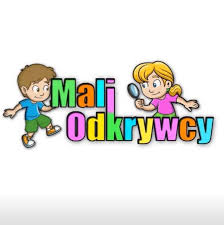 WSTĘP         Naturalną cecha dziecka jest ciekawość, a także potrzeba zadawania pytań, chęć poznawania otaczającego świata i dowiadywania się nowych, interesujących rzeczy. Realizacja tej innowacji zaspokoi te potrzeby oraz zachęci do myślenia, porównywania, opowiadania, uruchomi wyobraźnię...Otaczające dzieci przedmioty i substancje, z którymi mają do czynienia, na co dzień, kryją wiele tajemnic, które można i warto odkrywać. Wychowankowie poznają ciekawe informacje,  obserwacje, fotografie czy obrazy. Poznają nowe pojęcia oraz rozwiną wszystkie procesy poznawcze. Rozwijając umiejętność krytycznego myślenia, myślenia przyczynowo-skutkowego, porównywania i uogólniania przyczyniają się do rozszerzenia horyzontów myślowych przedszkolaka. I chociaż niektóre eksperymenty wydają się trudne, bo związane z dziedzinami, takimi jak fizyka lub chemia, to dają dziecku okazję do odkrywania i zgłębiania fascynującego świata przyrody i techniki, a wiedza  i umiejętności zdobywane we wczesnym dzieciństwie staną się inspiracją i pomostem do wiedzy zdobywanena kolejnych szczeblach edukacji.„Powiedz mi, a zapomnę,pokaż – a zapamiętam,pozwól mi działać, a zrozumiem!”KonfucjuszTytuł innowacji pedagogicznej: „Mali odkrywcy" – przez małe eksperymenty do dużej wiedzy”Autor innowacji: mgr Bernadeta NiełacnaOsoby współrealizujące: ____________Typ innowacji: innowacja pedagogiczno - metodycznaMiejsce realizacji: Publiczne Przedszkole "Calineczka"w CzarnymlesieZasięg: Innowacją pedagogiczną objęte będą dzieci z grupy „Żabki” 5-latki i 6 latkiCzas realizacji: Działania innowacyjne prowadzone będą raz  w miesiącu w grupie „Żabki” 5-latki i 6 latki od 1 października  2023 do 30 czerwca 2024Koszty i źródła realizacji: Przedszkole zapewnia odpowiednie warunki lokalowe i organizacyjne niezbędne do realizacji planowanych działań innowacyjnych.Opis innowacji:Głównym założeniem innowacji jest zachęcanie dzieci do aktywnego poznawania  świata. Tworząc innowację pedagogiczną mam świadomość, iż obowiązkiem nauczyciela jest rozbudzenie ciekawości u dziecka oraz zachęcenie go do poznawania otaczającego świata.Dzieci czerpią wiele radości z poszukiwań, eksperymentów i obserwacji. Z badań psychologii rozwojowej wynika, że dzieci w wieku przedszkolnym wchodzą w drugi etap zadawania pytań, zaczynając je najczęściej od słów „dlaczego?” lub „czemu ?”. Zadawanie takich pytań  i szukanie na nie mądrych odpowiedzi jest podstawą pracy wielu naukowców. Oczywiste jest, że na poziomie dzieci w wieku 3-6 lat, odpowiedzi na większość tych pytań nauczyciel zna. W mojej innowacji chcę aby poprzez doświadczenia dzieci zauważały pewne zjawiska i postawiły konkretne pytania. Do każdego innowacyjnego zajęcia postawię sobie takie pytanie przewodnie i poprzez przeprowadzane doświadczenia będę dążyła do tego, aby dzieci to pytanie zadały.  Następnie przy pomocy kolejnych poglądowych eksperymentów będę wspólnie z wychowankami poszukiwała odpowiedzi na te pytania, nawet jeśli zahaczają one o dziedziny pozornie trudne jak fizyka lub chemia.Podczas zabaw badawczych i eksperymentów, dzieci w urozmaicony sposób będą zdobywać wiedzę i nabywać doświadczenia. Potrząsanie przedmiotami, przelewanie płynów, napełnianie pojemników, itp. będzie rozwijać ich koordynację manualno-wzrokową, a wspólne wykonywanie zadań będzie kształtować również umiejętności społeczne przedszkolaków. Duże znaczenie będzie miało także doskonalenie kompetencji językowych przedszkolaków, które rozwiną się podczas opisywania przez nie dzieci zaobserwowanych zjawisk.Sposób realizacji innowacji pedagogicznej:            Innowacja pedagogiczna realizowana będzie w przedszkolu w grupie dzieci 5-letnich i 6 letnich Innowacyjność pedagogiczno - metodyczna polegać będzie na wprowadzeniu nowoczesnych metod zabawowych twórczych w przedszkolu z elementami eksperymentowania, badania, odkrywania, obserwowania, doświadczania i przeżywania. Nauczyciel w grupie przedszkolnej będzie pełnić  rolę moderatora, kierować aktywnością dziecięcą, zaspokajać ich naturalne potrzeby poznawcze, ciekawość, tworzyć sprzyjające warunki wspólnej i zgodnej twórczej zabawy oraz warunki do nauki przez odkrywanie, doświadczanie oraz przeżywanie u wszystkich dzieci o zróżnicowanych predyspozycjach fizycznych i intelektualnych. Działania innowacyjne realizowane będą w czasie zalecanym w podstawie programowej wychowania przedszkolnegoZ założeniami powyższej innowacji zostaną zapoznani:RodziceDyrektor Publicznego Przedszkola "Calineczka"w CzarnymlesieRada PedagogicznaGłównym celem innowacji jest:Rozbudzanie u dzieci ciekawości poznawania otaczającego świata przyrody, oraz nauczenie ich prowadzenia obserwacji, zadawania pytań i wyciągania trafnych wniosków z przeprowadzonych doświadczeń, eksperymentów oraz zjawisk przyrodniczych.Cele ogólne:podniesienie jakości pracy przedszkola w zakresie stosowania nowoczesnych metod zabawowych twórczych z elementami doświadczania, obserwowania, czy eksperymentowania;zapewnienie dzieciom lepszych szans edukacyjnych przez wpieranie ich ciekawości, aktywności i samodzielności;doskonalenie pracy nauczyciela, umiejętność wdrażania do praktyki edukacyjnej innowacji „Mali odkrywcy" – przez małe eksperymenty do dużej wiedzy”.Cele szczegółowe:            W odniesieniu do dzieci:zainteresowanie otaczającym światem;poznawanie wielorakości, złożoności i bogactwa świata;stymulowanie rozwoju, kreatywności, myślenie i ekspresji;rozwijanie naturalnej zdolności dziecka do stawiania pytań;poszerzanie wiedzy, poznanie nowych pojęć;sprawianie radości z możliwości eksperymentowania i działania;pomoc w odkrywaniu potencjału dziecka;kształtowanie zdolności do analizowania, ciekawości badawczej;umiejętne korzystanie z przyborów edukacyjnych takich jak: mikroskop, lupa poszukiwanie wiedzy o świecie;odkrywanie zewnętrznego świata, poznawanie  własnych emocji;rozwijanie spostrzegawczości, twórczości i kreatywności;umiejętne zastosowanie przez nauczyciela nowoczesnych metod pracy z elementami eksperymentu oraz nowatorskich rozwiązań pedagogicznych.Procedura osiągania celów:            W pracy z dzieckiem podstawową formą działalności będzie odkrywanie przez zabawę twórczą. To poprzez zabawę twórczą w naturalny sposób dzieci poznają otaczającą je rzeczywistość, poznają słabe i mocne strony, a także prawa rządzące w grupie rówieśniczej. Twórcze działanie jest najlepszym sposobem do zaspokojenia potrzeb małego dziecka. Dlatego też celem podstawowym będzie wdrożenie naszych wychowanków do odważnego podejmowania działań, które rozbudzą w nich twórczą, kreatywną i badawczą postawę.ZASADY INNOWACJI:            Dzieci najlepiej wzbogacają swoją wiedzę, doskonalą swoje umiejętności praktyczne w obcowaniu z otaczającym je światem przez obserwację i działanie. W czasie prowadzenia innowacji będą wykorzystywane:Metody: zabawowo-twórcza, zadaniowa, projektów, projektowania sytuacji edukacyjnych, warsztatowa, doświadczalna z elementami eksperymentu.Formy: indywidualna, grupowa, zbiorowa, zespołowa.Środki dydaktyczne: lupy, mikroskop, materiał przyrodniczy, materiał plastyczno-konstrukcyjny, zestaw do doświadczeń, środki spożywcze, świece, lampki, szklane wzornikiOsiągnięcia:            Wychowankowie uczestniczący w innowacji osiągną zasób cech i umiejętności:oryginalność i płynność myślenia;ciekawość badawcza;zdolność do analizowania;wyobraźnię i fantazję;umiejętność sięgania po analogię, wykorzystania posiadanej wiedzy i doświadczeń, przetwarzanie ich;radość z możliwości eksperymentowania i działania;właściwe relacje z rówieśnikami;wiedza, informacje o tematyce bliskiej i dalekiej;ciekawość świata, umiejętność poszukiwania odpowiedzi na mądre i ciekawe pytania przyrodnicze, kulturowe i techniczne;umiejętność porównywania, myślenia, opowiadania;czerpanie i okazywanie radości i kreatywności w podejmowanych działaniach.TEMATYKA ZAJĘĆ :PAŹDZIERNIKTAJEMNICA  KOLORÓW- odkrywanie  i poznawanie barw podstawowych i mieszanych -eksperymenty z  wodą i barwnikami-obserwacja pod mikroskopem kolorowych  liści-odkrywanie świata kolorów  poprzez nakładanie szklanych  wzorników-zastosowanie zdobytej wiedzy w tworzeniu jesiennego  krajobrazu- kolorowe owoce i warzywa  -poznawanie walorów odżywczych, uaktywnienie zmysłu smaku LISTOPADMAGIA   DŹWIĘKÓWSŁYSZYMY DŻWIĘKI -odkrywanie różnorodności dźwięku  z wykorzystaniem szklanek napełnionych wodą-jaką tajemnicę skrywa pusta i wypełniona wodą butelka? CZUJEMY DZWIĘKI-odkrywanie dźwięków  ze stworzenia prowizorycznej  gitary z gumek recepturek i plastikowego pojemnika .Co to są wibracje?-spotkanie z organistą (w miarę  możliwości pogodowych )GRUDZIEŃMAGNES-CO TO TAKIEGO?-eksperymentowanie z magnesem, poznanie bliżej właściwości - tworzenie  zbiorów  przedmiotów  które przyciąga magnes -eksperymentowanie z różnymi przedmiotami znajdującymi sie na sali STYCZEŃ / LUTYWODNE  EKSPERYMENTY-poznanie  stanów skupienia wody-barwienie wody (woda zima i ciepła) obserwacja czasu barwienia-co rozpuszcza sie w wodzie?-co sie stanie kiedy do oleju dodamy kolorowa wodę? Obserwacja przed i po dodaniu  musującej tabletki-wędrująca woda -doświadczenie z wodą i barwnikami-wodna tęcza z cukierków -doświadczenie -obserwacja roztworu soli z wodą -doświadczenie MARZEC PRZYRODA- czego roślinom potrzeba do życia.?-doświadczenie  z zabarwioną wodą i liśćmi kapusty pekińskiej-założenie hodowli roślin w słoikach ,obserwacja wzrostu  roślin- obserwacja pod mikroskopem  liści ,wody czystej i zabarwionejKWIECIEŃPOWIETRZE - czy powietrze ma kolor, czy można je zobaczyć, czy ma kształt, czy jest lekkie czy ciężkie, czy można je ogrzać, czy można je usłyszeć?Wyciąganie wniosków na podstawie doświadczeń-tworzenie wiatru -co jest wiatr?-jak przyrodzie pomaga wiatr(rozsiewanie nasion, poruszanie żaglówek, wytwarzanie energii itp)-czy powietrze sie porusza ?-Doświadczenie z balonamiMAJTAJEMNICA OGNIA-ogień -źródło światła ,energii i ciepła-funkcja ognia -gotowanie ,ogrzewanie, oświetlenie- co sprzyja podtrzymywaniu ognia?- doświadczenie  z świeczką i  słoikami- co spala się w ogniu a co nie ,co powstaje  w procesie spalania?-praca strażaka numery alarmowe-doświadczane  -wulkanCZERWIEC PODSUMOWANIEPodsumowanie  rocznych działań w ramach innowacji "MALI ODKRYWCY"- przez małe eksperymenty do dużej wiedzy"-prezentacja multimedialna-quiz wiedzy na temat wiadomości zdobytych podczas trwania innowacji. Pytanie dla każdego dziecka-powtórzenie jednego doświadczenie wybranego przez dzieci(wcześniejsze ustalenia)